AFT Guild, Local 1931UNION MEETINGThursday, April 8th, 20213:00–5:00, General Membership Meetingvia ZoomI	APPROVAL OF AGENDAII	SPECIAL GUEST – Newly Appointed SDCCD Trustee Geysil ArroyoIII	TREASURY/FISCAL – GibsonIV	REPORTS OF COMMITTEESPart-Time Faculty – JohnsonImmigrant Student Support Cmte.–AkersLabor Council – Miller/RobinsonRetiree Chapter – MorganVEBA – Robinson/WatkinsMentoring Program – FadnessGCCCD Public Safety Task Force – SotoV	MEMBERSHIP REPORT – SolórzanoVI	POLITICAL ACTION/COMMUNITY OUTREACH – MillerVII	NEGOTIATION UPDATES – MahlerVaccine AvailabilityRe-Opening CriteriaWork at Home StipendsExtension of 18 Month POA Eligibility for Adjunct FacultyVIII	STATEWIDE BUDGET/LEGISLATIVE UPDATES – MahlerPart Time Faculty Load Increase to 85%–AB 375 (Medina)IX	UPCOMING MEETINGS/CONFERENCES/EVENTSAFT National Classified Professionals PSRP Conference, April 23-24X	FOR THE GOOD OF THE ORDERXI	ADJOURNMENT – 5:00NEXT AFT GUILD UNION MEETING:  3:00pm, May 6th, 2021 – Zoom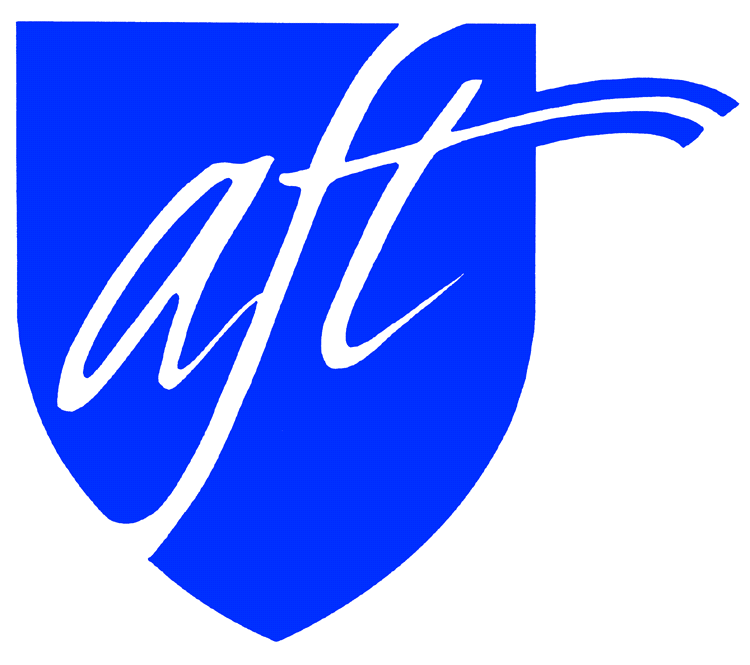 